WEEKLY TRANSPORTATION LOG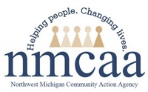 Complete Log Daily at Pick-Up and Drop-OffPolicy: NMCAA ensures appropriate supervision of children at all times.Procedure: Centers with transit, public school or other contracted transportation will use this weekly transportation log. Staff will complete the Weekly Transportation Log to track the time in/out and ensure each child is supervised at all times. Classroom staff receiving children on transit in the am, log the time and their initials that the child is received on the bus. In the pm, classroom staff will log the time and their initials when the child is received by the parent or guardian at drop off. Classroom staff receiving children off of the public school bus in the am, log the time and their initials that the child is received at the school. In the pm, classroom staff will log the time and their initials when the child is placed on the bus. Centers with multiple bus routes or numbers, log the bus # in each daily column as needed. WEEK:  _____________       CENTER:  __________________________   TEACHER:  ____________________________________6/23         Original: Classroom;  Copy: Site Supervisor     References: Licensing R 400.8750 (3) HSPPS 1303.72 (3) (e)             EHS HS Team \ADMIN\Procedure Manual\Transportation\Weekly Transportation LogTransportation Safety RemindersChildren are only released to a legal guardian or written designee as noted on the Child Information Record.  Staff must check and copy identification (take a photo if needed) when releasing a child to any person they do not know, even if the child recognizes the individual.  Check to ensure this person’s name is on the Child Information Record.  Then attach a copy of the identification to the Child Information Record.  If applicable, the Bus Driver and Bus Monitor must walk through the bus after children have excited to ensure there are no children left on the bus.  No child will ever be left alone and unattended on the bus. If applicable, after the Bus Driver and Bus Monitor have ensured the bus is empty, they will post the “I have completed a WALK-THROUGH on this bus.” Sign on the back of the bus door. Prescribed non-emergency medications are administered properly from original container with the Rx label, store under lock and key and refrigerated if necessary.  There are no over the counter medications without a prescription label attached.  A lock box is on the bus for transporting (if applicable).  All medications are within their dates of expiration.  Children are not to carry medications to school in their backpack.  Medication must be given from adult to staff. Active Supervision is a requirement.A redundant (or fail-safe) safety system is a series of two or more specific actions staff implement to ensure children are safe. Examples of a specific action include:Bus Monitors use a written sign-in sheet to track children’s attendance from the time a child is picked up until the child is released to the authorized adult, who also signs the sign-in sheet.The monitor checks off each child’s name when the child boards and exits the bus.A Head Start staff member initials the sign-in sheet when meeting children at the bus to bring them to their classroom.On the trip home, each parent, guardian, or authorized individual initials the sign-off sheet when his or her child gets off the bus.6/23   Original: Classroom; Copy: Site Supervisor      References: Licensing R 400.8750 (3) HSPPS 1303.72 (3) (e)       EHS HS Team \ADMIN\Procedure Manual\Transportation\Weekly Transportation Log        CHILD’S NAMEMondayMondayTuesdayTuesdayWednesdayWednesdayThursdayThursdayThursdayThursdayFridayFridayFridayAM Time In/InitialsPM Time Out/InitialsAM Time In/InitialsPM Time Out/InitialsAM Time In/InitialsPM Time Out/InitialsPM Time Out/InitialsAM Time In/InitialsPM Time Out/InitialsPM Time Out/InitialsAM Time In/InitialsPM Time Out/Initials